Трактористы     кПООП по профессии
110800.02 «Тракторист – машинист сельскохозяйственного производства» РАБОЧАЯ ПРОГРАММА УЧЕБНОЙ ДИСЦИПЛИНЫ«ОДб.09_Математика»2021 г.Министерство образования Саратовской областиГОСУДАРСТВЕННОЕ АВТОНОМНОЕ ПРОФЕССИОНАЛЬНОЕ ОБРАЗОВАТЕЛЬНОЕ УЧРЕЖДЕНИЕ «ПЕРЕЛЮБСКИЙ АГРАРНЫЙ ТЕХНИКУМ»РАБОЧАЯ ПРОГРАММА УЧЕБНОЙ ДИСЦИПЛИНЫ ОДб 09 «МАТЕМАТИКА: АЛГЕБРА И НАЧАЛА МАТЕМАТИЧЕСКОГО АНАЛИЗА, ГЕОМЕТРИЯ»программа подготовки квалифицированных рабочих для профессий технического профиля на базе основного общего образования с получением среднего образования.с. Перелюб2021 год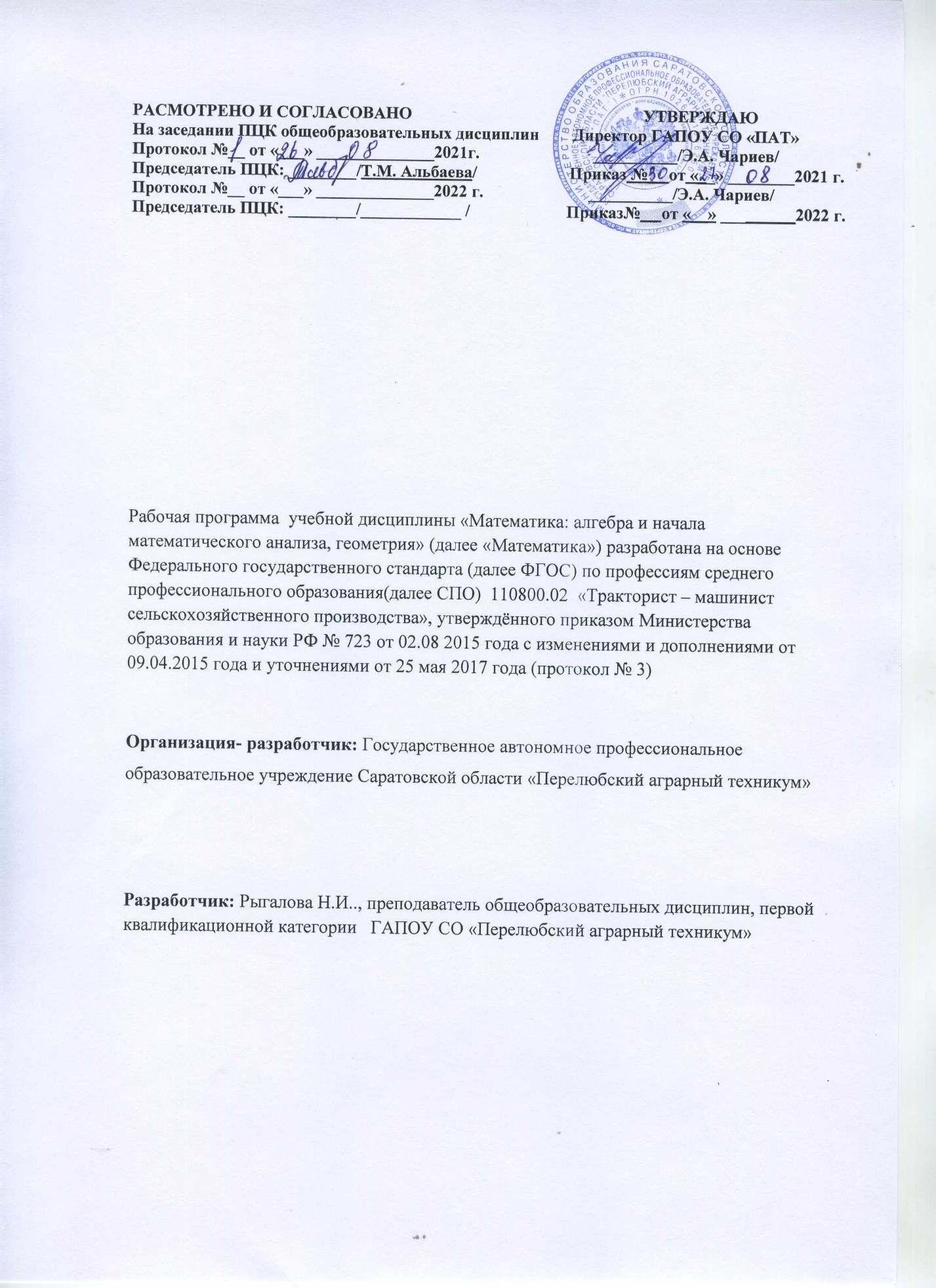 СОДЕРЖАНИЕ1. ОБЩАЯ ХАРАКТЕРИСТИКА ПРИМЕРНОЙ РАБОЧЕЙ ПРОГРАММЫ УЧЕБНОЙ ДИСЦИПЛИНЫ «_Математика_»1.1. Место дисциплины в структуре основной образовательной программы: 	Учебная дисциплина «Математика» является обязательной частью технического профиля примерной основной образовательной программы в соответствии с ФГОС по профессии «Тракторист – машинист сельскохозяйственного производства». Особое значение дисциплина имеет при формировании и развитии ОК _ОК 1;_ОК 2; ОК 3; ОК 4; ОК 5; ОК 6; ОК 7; ОК 91.2. Цель и планируемые результаты освоения дисциплины:   В рамках программы учебной дисциплины обучающимися осваиваются умения и знания2. СТРУКТУРА И СОДЕРЖАНИЕ УЧЕБНОЙ ДИСЦИПЛИНЫ2.1. Объем учебной дисциплины и виды учебной работы2.2. Тематический план и содержание учебной дисциплины 3. УСЛОВИЯ РЕАЛИЗАЦИИ ПРОГРАММЫ УЧЕБНОЙ ДИСЦИПЛИНЫ3.1. Для реализации программы учебной дисциплины  предусмотрены следующие специальные помещения:Кабинет«Физики и математики»,оснащенный оборудованием: наглядные пособия ( комплекты учебных таблиц, плакаты:  «Производные», «Тригонометрические функции», «Формулы приведения», «Таблица вычисления интегралов»  портреты выдающихся учёных математиков); демонстрационное оборудование (общего  назначения и тематические наборы);статистические,демонстрационные и раздаточные модели;компьютер; экран; диапроектор3.2. Информационное обеспечение реализации программыДля реализации программы библиотечный фонд ГАПОУ СО «ПАТ»  имеет печатные и электронные образовательные и информационные ресурсы, рекомендованные ФУМО, для использования в образовательном процессе. 3.2.1. Обязательные печатные издания1.  М.И. Башмаков «Математика» для 10 класса: среднее (полное) общее образование (базовый уровень)М: Издательский центр «Академия» 2019.2. М.И. Башмаков  «Математика 11 класс» для 11 класса: среднее (полное) общее образование (базовый уровень)М: Издательский центр «Академия» 2019.3.2.2. Электронные издания www.edu.ruwww.karmanfarm.ucoz.ruwww.profobrazovanie.orgwww.firo.ruwww.festival.1september.ru3.2.3. Дополнительные источники 1. Приказ Министерства образования и науки РФ «Об утверждении федерального государственного образовательного стандарта среднего (полного) общего  образования . ( зарегистрированном в Минюсте РФ 07.06.2012. № 24480)2. Приказ Минобрнауки России от 29.12.2014. № 1645 «О внесении изменений в Приказ Министерства образования и науки РФ от 17.06.2012. № 413 Об утверждении федерального государственного образовательного стандарта среднего (полного) общего образования.3. Письмо Департамента государственной политики в сфере  подготовки рабочих кадров и ДПО Минобрнауки России от 17.03.2015 № 06 -259 «Рекомендации по организации получения среднего общего образования в пределах освоения образовательных программ среднего профессионального образования на базе основного общего образования с учётом требований федеральных государственных образовательных стандартов и получаемой профессии для специальности среднего профессионального образовании».4. Федеральный закон от 10.01.2002. № 7 –ФЗ «Об охране окружающей среды» (в ред. От 25.06.2012., с изм.от05.03.2013) //СЗ РФ. -2002. - №2 –ст.133.4. КОНТРОЛЬ И ОЦЕНКА РЕЗУЛЬТАТОВ ОСВОЕНИЯ 
УЧЕБНОЙ ДИСЦИПЛИНЫ1.ОБЩАЯ ХАРАКТЕРИСТИКА ПРИМЕРНОЙ РАБОЧЕЙ           ПРОГРАММЫ УЧЕБНОЙ ДИСЦИПЛИНЫс. 4 - 72.СТРУКТУРА И СОДЕРЖАНИЕ УЧЕБНОЙ ДИСЦИПЛИНЫс. 8 - 193УСЛОВИЯ РЕАЛИЗАЦИИ УЧЕБНОЙ ДИСЦИПЛИНЫс. 204КОНТРОЛЬ И ОЦЕНКА РЕЗУЛЬТАТОВ ОСВОЕНИЯ УЧЕБНОЙ ДИСЦИПЛИНЫс. 21 -26Код  ОК, ЛРУменияЗнанияОК.1;Распознавать задачу в профессиональном контексте: анализировать задачу и выделять её составные части; определять этапы решения задачи; выявлять и эффективно искать информацию, необходимую для решения задачи, составить план действия; определить необходимые ресурсы.Основные источники информации и ресурсы для решения задач и проблем в профессиональном контексте.ОК.2;Определять задачи поиска информации; определять необходимые источники информации; планировать процесс поиска; структурировать получаемую информацию; выделять наиболее значимое в перечне информации; оценивать практическую значимость результатов поиска; оформлять результаты поисков. Номенклатура информационных источников, применяемых в профессиональной деятельности; приемы структурирования информации; формат оформления результатов поиска информацииОК.3;Выстраивать траектории профессионального и личностного развитияСовременная научная и профессиональная терминология; возможные траектории профессионального развития и самообразованияОК.4; Организовывать работу коллектива и команды; взаимодействовать с коллегамиОсновы проектной деятельностиОК.5; Излагать свои мысли на государственном языке; оформлять документы (тетради, рефераты, сообщенияОсобенности социального и культурного контекста; правила оформления документов.ОК.6; Описывать значимость своей профессииПравила поведения в ходе выполнения профессиональной деятельностиОК.7;Соблюдать нормы экологической безопасности; определять направления ресурсосбережения.Правила экологической безопасности при ведении профессиональной деятельности; основные ресурсы, пути обеспечения ресурсосбережения.ОК.9.Применять средства информационных технологий для решения профессиональных задач; использовать современное программное обеспечениеСовременные средства и устройства информатизации; порядок их применения и программное обеспечение в профессиональной деятельности.Личностные результаты реализации программы воспитания (дескрипторы)Код личностных результатов реализации программы воспитания Портрет выпускника СПОСпособный в цифровой среде использовать различные цифровые средства, позволяющие во взаимодействии с другими людьмидостигать поставленных целей; стремящийся к формированию в сетевой среде личностно и профессионального конструктивного «цифрового следа».ЛР 13Способный ставить перед собой цели под возникающие жизненные задачи, подбирать способы решения и средства развития, в том числе с использованием цифровых средств; содействующий поддержанию престижа своей профессии и образовательной организации.ЛР 14Способный генерировать новые идеи для решения задач цифровой экономики, перестраивать сложившиеся способы решения задач, выдвигать альтернативные варианты действий с целью выработки новых оптимальных алгоритмов; позиционирующий себя в сети как результативный и привлекательный участник трудовых отношений.ЛР 15Способный искать нужные источники информации и данные, воспринимать, анализировать, запоминать и передавать информацию с использованием цифровых средств; предупреждающий собственное и чужое деструктивное поведение в сетевом пространстве.ЛР 16Осознающий значимость системного познания мира, критического осмысления накопленного опыта.ЛР 18Развивающий творческие способности, способный креативно мыслить.ЛР 19Способный в цифровой среде проводить оценку информации, ее достоверность, строить логические умозаключения на основании поступающей информации.ЛР 20Самостоятельный и ответственный в принятии решений во всех сферах своей деятельности, готовый к исполнению разнообразных социальных ролей, востребованных бизнесом, обществом и государством.ЛР 23Заботящийся о защите окружающей среды, собственной и чужой безопасности, в том числе цифровой.ЛР 30Гармонично, разносторонне развитый, активно выражающий отношение к преобразованию общественных пространств, промышленной и технологической эстетике предприятия, корпоративному дизайну, товарным знакам.ЛР 31Экономически активный, предприимчивый, готовый к самозанятости.ЛР 35Сохраняющий психологическую устойчивость в ситуативно сложных или стремительно меняющихся ситуациях.ЛР 36Вид учебной работыОбъем в часахОбъем образовательной программы учебной дисциплины427в т.ч. в форме практической подготовки97теоретическое обучение285практические занятия97контрольная работа10Самостоятельная работа 142Промежуточная аттестация(экзамен)6Наименование разделов и темСодержание учебного материала и формы организации деятельности обучающихсяОбъем в часахКоды компетенций и личностных результатов, формированию которых способствует элемент программы123Повторение: Содержание учебного материалаПовторение теоретического материала  за курс основной школыКонтрольная  работа. Входной контроль4Раздел 1:Развитие понятия о числе12ОК 1-7; 9;ЛР 15; ЛР 16;Тема 1.1. Действительные и приближённые числа                    Содержание учебного материалаЦелые и рациональные числа. Действительные числа. Корни и степени. Корни натуральной степени из числа и их свойства.  Степени с рациональным и действительным показателем, их свойства. Преобразование рациональных, степенных,  выражений.8ОК 1-7; 9ЛР 20; ЛР 30;Практические занятия:Практическое занятие: Арифметические действия над числами.Практическое занятие: Нахождение приближённых  значений величин и погрешностей вычислений(абсолютной и относительной)Практическое занятие: Сравнение числовых выраженийПрактическое занятие: Тождественные преобразования алгебраических и числовых выражений41111ОК 1-7; 9ЛР 20; ЛР 31; ЛР 35Тема 1.2. Комплексные числа                     Содержание учебного материалаРасширение представлений о числе.  Геометрическая интерпретация комплексных чисел. Действия над комплексными числами в алгебраической форме.2ЛР 38; ЛР 35; ЛР 15; ЛР 16.ОК 1-7; 9Практические занятия:Практическое занятие: решение  задач по теме :Действие над комплексными числами в алгебраической формеПрактическое занятие:решение прикладных задач по теме: «Действие над комплексными числами в алгебраической форме321ОК 1-7; 9ЛР 20; ЛР 31; ЛР 35Самостоятельная работа обучающихся:Изучить теоретические вопросы по теме с помощью лекционного конспекта, учебной литературы и сети Интернет.2.Подготовить доклад на одну из предложенных тем:- «Развитие понятия о числе»;- «Использование чисел и математических понятий в профессиональной деятельности»;- «Математические константы и истории их появления».8Раздел 2:.Корни, степени и логарифмыОК 1-7; 9ЛР 16; ЛР 19; ЛР 20Тема 2.1. Степень и её свойства:                    Содержание учебного материалаКорни натуральной степени из числа, их свойства. Степени с рациональными  показателями  и их свойства.Степени с действительными показателями. Свойства степеней.12ОК 1-7; 9ЛР 16; ЛР 19; ЛР 20Практические занятия:Практическое занятие: Вычисление и сравнение корней.Практическое занятие: Выполнение расчётов с радикалами. Практическое занятие: Нахождение значений степеней с рациональными показателями.Практическое занятие: Решение иррациональных уравненийПрактическое занятие: Сравнение степеней. Преобразование выражений содержащих степениПрактическое занятие: Решение показательных уравненийПрактическое занятие: Решение прикладных задач91211121ОК 1-7; 9ЛР 16; ЛР 19; ЛР 20Самостоятельная работа обучающихся:Изучить теоретические вопросы по теме с помощью лекционного конспекта, учебной литературы и сети Интернет.Выучить и выписать основные свойства степеней и корней.3. Составить кроссворд по теме: «Корни, степени, иррациональные уравнения».В кроссворде должно быть не меньше 24 слов. Из них 12 по горизонтали, 12 по вертикали. Вопросы должны быть написаны на основе основных определений. Ключ в конце кроссворда.8Тема 2.2. Логарифмы и их свойстваСодержание учебного материала Логарифм числа. Основное логарифмическое тождество. Десятичные и натуральные логарифмы. Правила действий с логарифмами.  Переход к новому основанию. Логарифмические уравнения и неравенства. 12ОК 1-7; 9ЛР 14; ЛР 16; ЛР 20Практические занятия:Практическое занятие: Нахождение значений логарифма по произвольному основаниюПрактическое занятие: Переход от одного основания к другомуПрактическое занятие: Вычисление и сравнение логарифмов..Практическое занятие: логарифмирование и потенцирование выражений.Практическое занятие: Решение логарифмических уравнений812122ОК 1-7; 9ЛР 14; ЛР 16; ЛР 20Самостоятельная работа обучающихся:Изучить теоретические вопросы по теме с помощью лекционного конспекта, учебной литературы и сети Интернет.Выписать и выучить определение логарифма числа, основные свойства логарифмов.Решение задач на основные свойства логарифмов. 8Тема 2.3: Преобразование алгебраических выражений.Содержание учебного материалаПреобразование рациональных и иррациональных выражений. Преобразование  степенных и показательных выражений. Преобразование логарифмических выражений. Тождественные преобразования степенных  и показательных, логарифмических  выражений8ОК 1-7; 9ЛР 14; ЛР 16; ЛР 20Практические занятия:Практическое занятие: Тождественные преобразования рациональных  и иррациональных выражений.Практическое занятие: Тождественные преобразования степенных  и показательных выраженийПрактическое занятие: Тождественные преобразования логарифмических  выраженийПрактическое занятие: Тождественные преобразования степенных  и показательных, логарифмических  выражений41111ОК 1-7; 9ЛР 14; ЛР 16; ЛР 20Контрольная работа по теме: Корни, степени. Логарифмы.1ОК 1-7; 9ЛР 14; ЛР 36Раздел 3: Основы тригонометрии.Тема 3.1: Основные понятия.Содержание учебного материалаГрадусная и радианная мера угла. Вращательное движение.  Числовая окружность и система координат. Синус, косинус, тангенс и котангенс числа. Основное тригонометрические тождества. Формулы приведения. Формулы сложения. Формулы двойного  угла. Формулы  половинного угла. Преобразование простейших тригонометрических выражений. Преобразование суммы тригонометрических функций в произведение и произведения в сумму. Выражение тригонометрических функций через тангенс половинного аргумента.16ОК 1-7; 9ЛР 14; ЛР 19; ЛР 20Практические занятия:Практическое занятие: Радианный метод измерения углов вращения и связь с градусной мерой.Практическое занятие: Основные тригонометрические тождестваПрактическое   занятие:  Решение примеров на формулы приведения.Практическое   занятие:  Решение примеров на формулы сложения.Практическое   занятие:  Решение примеров на формулы двойного  угла.Практическое   занятие:Решение примеров на формулы  половинного угла.Практическое   занятие:   Преобразование суммы тригонометрических функций в произведение и произведения в сумму71111111ОК 1-7; 9ЛР 14; ЛР 16; ЛР 20Самостоятельная работа обучающихся:Изучить теоретический материал по теме с помощью рекомендованной учебной литературы, справочной литературы и сети Интернет.Изготовление модели тригонометрического круга.Заполнение таблицы значений тригонометрических функций основных углов.4. Выучить и выписать основные формулы тригонометрии и формулы приведения.8Тема 3.2. Тригонометрические уравнения и неравенства.Содержание учебного материалаПростейшие тригонометрические уравнения. Простейшие тригонометрические неравенства.  Решение  тригонометрических уравнений.6ОК 1-7; 9ЛР 14; ЛР 19; ЛР 20Практические занятия:Практическое   занятие:  Решение простейших тригонометрических уравнений.Практическое   занятие:  Решение  тригонометрических уравнений.Практическое   занятие:  Решение простейших тригонометрических неравенств.3111ОК 1-7; 9ЛР 14; ЛР 16; ЛР 20Итоговая контрольная работа за 1 семестр1ОК 1-7; 9ЛР 14; ЛР 362 семестрТема 3.3. Обратные тригонометрические функции. Простейшие тригонометрические уравненияСодержание учебного материалаОбратные тригонометрические функции. Арксинус, арккосинус, арктангенс числа.3ОК 1-7; 9ЛР 14; ЛР 19; ЛР 20Самостоятельная работа обучающихся:1. Изучить теоретический материал по теме с помощью рекомендованной учебной литературы и сети Интернет.2. Подготовить доклад по теме «Методы решения тригонометрических уравнений и неравенств».При подготовке доклада должны быть рассмотрены вопросы: определения тригонометрических уравнений и неравенств; виды тригонометрический уравнений и неравенств и основные методы их решения; примеры решения.В презентацию должны быть включены: гиперссылки на другие документы, аудио и видео эффекты8Контрольная работа по теме: Основы тригонометрии.1ОК 1-7; 9ЛР 14; ЛР 36Раздел 4.   Функции, их свойства, графики30ОК 1-7; 9ЛР 14; ЛР 15; ЛР 18; ЛР 20Тема 4.1. ФункцияСодержание учебного материалаФункции. Область определения и множество значений. График функции, построение графиков функций, заданных различными способами. Примеры зависимостей между переменными в реальных процессах из смежных дисциплин. Определение функций.4ЛР 14; ЛР 15; ЛР 18; ЛР 20Практическое   занятие: Построение и чтение графиков функций1ОК 1-7; 9ЛР 14; ЛР 15; ЛР 18; ЛР 20Тема 4.2: Свойства функции.Содержание учебного материалаСвойства функции: монотонность, чётность, нечётность, ограниченность, периодичность. Промежутки возрастания и убывания функции, наибольшие и наименьшие значения, точки экстремума. Исследование функции. Графическая интерпретация. Примеры функциональных зависимостей  в реальных процессах и явлениях. Арифметические операции над функциями. Сложная функция( композиция). Свойства линейной, квадратичной, кусочно- линейной и дробно- линейной функций. Понятие о непрерывности функции. Непрерывные и периодические функции. Свойства и графики синуса, косинуса, тангенса и котангенса.13ОК 1-7; 9ЛР 14; ЛР 15; ЛР 18; ЛР 20Практические занятия:Практическое занятие Решение задач на нахождение наибольшего и наименьшего значений функции, точек экстремумаПрактическое   занятие: Исследование функции321ОК 1-7; 9ЛР 14; ЛР 15; ЛР 18; ЛР 20Тема 4.3: Обратные функции.Содержание учебного материалаОбратные функции. Область определения и область значений обратной функции. График обратной функции. Обратные тригонометрические функции.3ОК 1-7; 9ЛР 14; ЛР 15; ЛР 18; ЛР 20Самостоятельная работа обучающихся:Изучить теоретические вопросы по теме с помощью лекционного конспекта, учебной литературы и сети Интернет.Создание таблицы по теме «Показательные уравнения и неравенства».Таблица должна включать: понятие, график и свойства показательной функции; понятие показательных уравнений и неравенств; методы их решения; примеры решения.Решение показательных уравнений и неравенств. 8Тема 4.4: Степенные, показательные, логарифмические и тригонометрические функции.Содержание учебного материалаОпределение степенной функции, её свойства и графики. Определение показательной функции, её свойства и графики. Определение логарифмической функции, её свойства и графики. Преобразование графиков: параллельный перенос, симметрия относительно прямой y = x.Преобразование графиков: растяжение и сжатие вдоль осей координат.Преобразование графика функции. Гармонические колебания.4ОК 1-7; 9ЛР 14; ЛР 15; ЛР 18; ЛР 20Практические занятия:Практическое   занятие: Преобразование графиков.Практическое   занятие: Решение прикладных задач.211ОК 1-7; 9ЛР 14; ЛР 15; ЛР 18; ЛР 20Раздел  5Начала математического анализа30ОК 1-7; 9ЛР 16; ЛР 15; ЛР 13;ЛР 18; ЛР 19; ЛР 20.Тема 5.1: ПоследовательностиСодержание учебного материалаПоследовательности. Способы задания и свойства числовых последовательностей.  Понятие о пределе последовательности.  Суммирование последовательностей.. Существование предела монотонной ограниченной последовательности.  Бесконечно убывающая геометрическая прогрессия и ее сумма2ОК 1-7; 9ЛР 16; ЛР 15; ЛР 13;ЛР 18; ЛР 19; ЛР 20.Практическое   занятие: Вычисление предела бесконечно убывающей геометрической прогрессии1ОК 1-7; 9ЛР 16; ЛР 15; ЛР 13;ЛР 18; ЛР 19; ЛР 20.Тема 5.2. Производная функции   Содержание учебного материалаПроизводная. Понятие о производной функции, её геометрический и физический смысл. Уравнение касательной к графику функции. Производные суммы, разности, произведения, частного. Производные основных элементарных функций. Применение производной к исследованию функций и построению графиков. Производная обратной функции и композиции функции. Нахождение  наибольшего, наименьшего значения и экстремальных значений функции.Примеры использования производной для нахождения наилучшего решения  в прикладных  задачах. Вторая производная, её геометрический и физический смысл. Нахождение скорости для процесса, заданного формулой и графиком24ОК 1-7; 9ЛР 13; ЛР 14; ЛР 15; ЛР 16; ЛР 19; ЛР 23Практические занятия:Практические занятия:   Производные основных элементарных функций.Практические занятия:  Производные суммы, разности, произведения, частного.Практические занятия:  исследование функций и построение графиков функций с помощью производнойПрактические занятия: Нахождение  наибольшего, наименьшего значения и экстремальных значений функцииПрактические занятия:Вычисление производной второго порядка.712211ОК 1-7; 9ЛР 13; ЛР 15; ЛР 16; ЛР 18; ЛР 19; ЛР 20; ЛР 35Контрольная работа по теме: Производная функции.1ОК 1-7; 9ЛР 14; ЛР 36Самостоятельная работа обучающихся:1. Изучить теоретический материал по теме с помощью рекомендованной учебной литературы и сети Интернет.2. Выучить и выписать основные формулы дифференцирования, таблицу производных элементарных функций.3. Составить кроссворд по теме: «Производная».В кроссворде должно быть не меньше 24 слов. Из них 12 по горизонтали, 12 по вертикали. Вопросы должны быть написаны на основе основных определений. Ключ в конце кроссворда.8Тема 5.3: Первообразная и интегралСодержание учебного материалаПервообразная и интеграл. Вычисление первообразной функции. Неопределённый интеграл. Определённый интеграл. Формула Ньютона – Лейбница. Применение определённого интеграла для нахождения площади криволинейной трапеции с помощью формулы Ньютона - Лейбница. Вычисление площадей криволинейных трапеций с помощью формулы Ньютона – Лейбница. Примеры применения интеграла в физике и геометрии.17ОК 1-7; 9ЛР 13; ЛР 15; ЛР 16; ЛР 18; ЛР 19; ЛР 20; ЛР 35Практические занятия:Практические занятия: Вычисление первообразной функции.Практические занятия: Вычисление неопределённого интегралаПрактические занятия: Вычисление определённого интеграла с помощью формулы Ньютона – Лейбница.6114ОК 1-7; 9ЛР 13; ЛР 15; ЛР 16; ЛР 18; ЛР 19; ЛР 20; ЛР 35Контрольная работа по теме: Первообразная и интеграл.1ОК 1-7; 9ЛР 14; ЛР 36Самостоятельная работа обучающихся:1. Изучить теоретический материал по теме с помощью рекомендованной учебной литературы и сети Интернет.2. Выучить и выписать основные формулы интегрирования, таблицу первообразных элементарных функций.3. Решить задания из учебника 8Раздел 6:Уравнения и неравенства.ОК 1-7; 9ЛР 134 ЛР 14; ЛР 15; ЛР 16; ЛР 19; ЛР 35; ЛР 36Тема 6.1: Уравнения и системы уравнений.Содержание учебного материалаРациональные  уравнения   и системы уравнений. Иррациональные  уравнения   и системы уравнений. Показательные  уравнения   и системы уравнений. Тригонометрические уравнения   и системы уравнений. Равносильность уравнений16ОК 1-7; 9ЛР 134 ЛР 14; ЛР 15; ЛР 16; ЛР 19; ЛР 35; ЛР 36Практические занятия:Практические занятия Решение  рациональных  уравнений   и систем уравненийПрактические занятия Решение иррациональных  уравнений   и систем уравненийПрактические занятия Решение показательных  уравнений   и систем уравненийПрактические занятия Решение  тригонометрических уравнений   и систем уравнений41111ОК 1-7; 9ЛР 13; ЛР 14; ЛР 15; ЛР 16; ЛР 19; ЛР 35; ЛР 36Итоговая контрольная работа за 1 курс1ОК 1-7; 9ЛР 14; ЛР 362 курс. 3 семестрТема 6.1: Уравнения и системы уравнений.Содержание учебного материалаОсновные приёмы решения уравнений: разложение на множители, введение новой переменной. Основные приёмы решения уравнений подстановка, графический метод.2ОК 1-7; 9ЛР 134 ЛР 14; ЛР 15; ЛР 16; ЛР 19; ЛР 35; ЛР 36Практические занятия: Решение  уравнений методом  подстановки, графическим методом.2ОК 1-7; 9ЛР 36Тема 6.2. Неравенства.. Содержание учебного материалаРациональные и иррациональные неравенства. Основные приёмы их решения. Показательные и тригонометрические неравенства.  Основные приёмы их решения. 4ЛР 13;ЛР 14; ЛР 15; ЛР 16; ЛР 19; ЛР 35; ЛР 36Практические занятия:Практические занятия: Решение рациональных, иррациональных,  Показательных  и тригонометрических   неравенств.Практические занятия: Решение рациональных, иррациональных,  Показательных  и тригонометрических   неравенств.211ОК 1-7; 9ЛР 13; ЛР 14; ОК 1-7; 9ЛР 15; ЛР 16; ЛР 19; ЛР 35; ЛР 36Тема 6.3: Использование свойств и графиков функций при решении уравнений и неравенств. Содержание учебного материалаМетод интервалов. Решение уравнений методом интервалов.Решение уравнений методом интервалов.Изображение на координатной плоскости множества решений уравнений и неравенств,  с двумя переменными и их систем. Решение систем уравнений.Использование свойств и графиков функций для решения уравнений и неравенств. Прикладные задачи: Применение математических методов для решения содержательных задач из различных областей науки и практики.10ОК 1-7; 9ЛР 13; ЛР 14; ЛР 15; ЛР 16; ЛР 19; ЛР 35; ЛР 36Практические занятия:Практические занятия: Решение уравнений методом интерваловПрактические занятия: Решение уравнений методом интерваловПрактические занятия: Прикладные задачи: Интерпретация результата, учёт реальных ограничений.3111ОК 1-7; 9ЛР 13; ЛР 14; ЛР 15; ЛР 16; ЛР 19; ЛР 35; ЛР 36Самостоятельная работа обучающихся:1. Изучить теоретический материал по теме с помощью рекомендованной учебной литературы.2. Написать конспект по теме «Уравнения и неравенства»:- Равносильность уравнений и неравенств.- Уравнения следствия.- Равносильность уравнений и неравенств системам.3. Решить задания из учебника 8Контрольная работа по теме: «Решение уравнений и неравенств»1ОК 1-7; 9ЛР 14; ЛР 36Раздел 7:Комбинаторика, статистика и теория вероятностей.28ОК 1-7; 9ЛР 13; ЛР 14; ЛР 15; ЛР 16; ЛР 19; ЛР 23Тема 7.1: Элементы комбинаторики.Содержание учебного материалаОсновные понятия комбинаторики. История развития комбинаторики и её роль в различных сферах человеческой жизнедеятельности. Задачи на подсчёт числа размещений, перестановок, сочетаний. Формула бинома Ньютона. Свойства биноминальных коэффициентов. Треугольник Паскаля10ОК 1-7; 9ЛР 13; ЛР 14; ЛР 15; ЛР 16; ЛР 19; ЛР 23Практические занятия:Практические занятия: Решение комбинаторных задач. Размещения, перестановки и сочетания.Практические занятия: Решение задач на тему: бинома Ньютона и треугольник Паскаля.Практические занятия: решение прикладных задач.3111ОК 1-7; 9ЛР 13; ЛР 14; ЛР 15; ЛР 16; ЛР 19; ЛР 23Самостоятельная работа обучающихся:1. Изучить теоретический материал по теме с помощью рекомендованной учебной литературы и сети Интернет.2. Написать реферат на одну из предложенных тем:- «История происхождения теории вероятностей»,- «Элементы математической статистики».4Тема 7.2: Элементы теории вероятностей.Содержание учебного материалаСлучайное событие и его вероятность. Классическое определение вероятности. История развития теории вероятностей и её  роль в различных сферах человеческой жизнедеятельности. Теоремы сложения и умножения вероятностей. Понятие  о независимости событий. Дискретная случайная величина, закон её распределения. Числовые характеристики дискретной случайной величины. Понятие о законе больших чисел. Вычисление вероятностей.10ОК 1-7; 9ЛР 13; ЛР 14; ЛР 15; ЛР 16; ЛР 19; ЛР 23Практические занятия:Практические занятия: Решение задач на свойства вероятности и вычисление суммы вероятностей.Практические занятия: Вычисление вероятностейПрактические занятия: Решение прикладных задач. Представление числовых данных.3111ОК 1-7; 9ЛР 13; ЛР 14; ЛР 15; ЛР 16; ЛР 19; ЛР 23Тема 7.3: Элементы математической статистики.Содержание учебного материалаПредставление данных (таблицы, диаграммы, графики), генеральная совокупность,  выборка, среднее арифметическое,  медиана.  Понятие о задачах математической статистики. Решение практических задач с применением вероятностных методов8ОК 1-7; 9ЛР 13; ЛР 14; ЛР 15; ЛР 16; ЛР 19; ЛР 23Практические занятия:Практические занятия: Составление таблиц, диаграмм, графиков используя имеющиеся данные.Практические занятия: Вычисление генеральной совокупности, выборки, средне арифметического, медианы.Практические занятия: Решение практических задач с применением вероятностных методов.Практические занятия: Решение практических задач с применением вероятностных методов.41111ОК 1-7; 9ЛР 13; ЛР 14; ЛР 15; ЛР 16; ЛР 19; ЛР 23Контрольная работа : Элементы теории вероятностей  и математической статистики1ОК 1-7; 9ЛР 14; ЛР 36Самостоятельная работа обучающихся:1. Изучить теоретический материал по теме с помощью рекомендованной учебной литературы и сети Интернет.2. Написать реферат на одну из предложенных тем:- «История происхождения теории вероятностей»,- «Элементы математической статистики».6Раздел 8:ГеометрияОК 1-7; 9ЛР 16; ЛР 18; ЛР 31Тема 8.1: Прямые и плоскости в пространстве.Содержание учебного материалаОсновные понятия стереометрии. Аксиомы стереометрии.  Взаимное расположение двух прямых в пространстве. Признаки взаимного расположения прямых.  Угол между прямыми. Параллельность прямой и плоскости. Параллельность плоскостей.. Перпендикулярность прямой и плоскости. Перпендикуляр и наклонная.  Угол между прямой и плоскостью. Теорема о трёх перпендикулярах. Двугранный угол. Угол между плоскостями. Перпендикулярность двух  плоскостей. Расстояние от точки до плоскости, от прямой до плоскости, между скрещивающимися прямыми. Геометрическое преобразование пространства: параллельный перенос. Геометрическое преобразование пространства:  симметрия относительно плоскости. Параллельное проектирование. Площадь ортогональной проекции. Изображение пространственных фигур. Взаимное расположение пространственных фигур. Расстояние от точки до плоскости, от прямой до плоскости, между скрещивающимися прямыми. Геометрическое преобразование пространства: параллельный перенос. Геометрическое преобразование пространства:  симметрия относительно плоскости. Параллельное проектирование. Площадь ортогональной проекции. Изображение пространственных фигур. Взаимное расположение пространственных фигур.19ОК 1-7; 9ЛР 16; ЛР 18; ЛР 31Практические занятия:Практические занятия: Параллельное проектирование иего свойства.Практические занятия:Изображение пространственных фигур.Практические занятия: Параллельное проектирование иего свойства.Практические занятия: Изображение пространственных фигур.41111ОК 1-7; 9ЛР 16; ЛР 18; ЛР 31Самостоятельная работа обучающихся:1. Изучить теоретические вопросы по теме с помощью лекционного конспекта, учебной литературы и сети Интернет.2. Подготовить сообщение по теме « Геометрические преобразования пространства».При подготовке сообщения «Геометрические преобразования пространства» должны быть рассмотрены вопросы: понятие геометрических преобразований пространства (параллельный перенос, симметрия, движение).8Тема 8.2: Многогранники Содержание учебного материалаВершины, ребра, грани многогранника. Развертка. Многогранные углы. Выпуклые многогранники. Теорема Эйлера. Призма. Прямая и наклонная призма. Правильная  призма. Параллелепипед и его свойства. Куб. Усечённая пирамида. Тетраэдр. Симметрия в кубе, в параллелепипеде, в призме и пирамиде.Сечения куба, призмы и пирамиды. Представления о правильных многогранниках ( тетраэдр, куб, октаэдр, додекаэдр и икосаэдр). Сечения, развёртки многогранников.10ОК 1-7; 9ЛР 19; ЛР 16; ЛР 20Практические занятия: Различные виды многогранников. Их изображение.1ОК 1-7; 9Р 31; ЛР 35; ЛР 20Самостоятельная работа обучающихся:1. Изучить теоретический материал по теме с помощью рекомендованной учебной литературы и сети Интернет.2. Создание таблицы «Объемы многогранников и круглых тел».В таблице необходимо отобразить:- название пространственной фигуры;- ее изображение;- формула объема.6Итоговая контрольная работа за 3 семестр1ОК 1-7; 9ЛР 14; ЛР 364 семестрТема 8.3: Тела и поверхности вращения.Содержание учебного материалаЦилиндр.  Основание, высота, боковая поверхность, образующая, развёртка. Конус. Основание, высота, боковая поверхность, образующая, развёртка. Усечённый конус. Основание, высота, боковая поверхность, образующая, развёртка. Осевые сечения и сечения, параллельные основанию. Шар и сфере, их сечения. Площадь поверхности шара. Касательная плоскость к сфере. Площадь поверхности цилиндра, конуса. Усечённого конуса. Виды симметрии в пространстве. Симметрия многогранников. Симметрия тел вращения. Шар и сфера.10ОК 1-7; 9ЛР 31; ЛР 35; ЛР 20Самостоятельная работа обучающихся:Индивидуальный проект «Многогранники и тела вращения».1. Изучить теоретический материал по теме с помощью рекомендованной учебной литературы и сети Интернет.2. Выполнение индивидуального проектного задания по теме «Многогранники и тела вращения»- Изготовление модели одного из многогранников (правильных, полуправильных) или тела вращения с помощью развертки.- Провести защиту своего проекта с помощью презентации, где необходимо описать: историю появления фигуры, построение чертежа, элементы фигуры, свойства фигуры, основные формулы (площадь, объем, элементы) и теоремы, связанные с фигурой.8Тема 8.4:  Измерения в геометрииСодержание учебного материалаОбъём и его измерение. Интегральная формула объёма. Формулы объёма куба, прямоугольного параллелепипеда. Формулы объёма  цилиндра. Формулы объёма пирамиды. Формулы объёма  конуса. Формулы объёма шара. Формула  площади поверхности цилиндра и конуса. Формула площади сферы. Подобие тел. Отношения площадей поверхностей и объёмов подобных тел. Виды симметрии в пространстве. Симметрия многогранников. Симметрия тел вращения.28ОК 1-7; 9ЛР 31; ЛР 35; ЛР 20Практические занятия:Практические занятия: Вычисление объёмов параллелепипеда, куба.Практические занятия: Вычисление объёма цилиндраПрактические занятия: Вычисление объёма пирамиды.Практические занятия: Вычисление объёма конусаПрактические занятия: Вычисление объёма шара.Практические занятия: Вычисление площади поверхности цилиндра и конуса.Практические занятия: Вычисление объёма площади поверхности сферы.Практические занятия: Вычисление площадей и объёмов.811111111ОК 1-7; 9ЛР 31; ЛР 35; ЛР 20Контрольная работа по теме:  Многогранники и тела вращения.1ОК 1-7; 9ЛР 14; ЛР 36Раздел 9:Координаты и векторы.18ОК 1-7; 9ЛР 16; ЛР 18; ЛР 31Тема 9.1. Системы координат.Содержание учебного материалаПрямоугольная (декартова) система координат в пространстве. Формула расстояния между двумя точками. Уравнения сферы, плоскости и прямой. Векторы. Модуль вектора. Равенство векторов.  Сложение векторов. Умножение вектора на число. Разложение вектора по направлениям. Угол между двумя векторами. Проекция вектора на ось. Координаты вектора. . Скалярное произведение  векторов. Скалярное произведение векторов. 12ОК 1-7; 9ЛР 16; ЛР 18; ЛР 31Практические занятия:Практическое   занятие: Действия над векторами в пространстве.Практическое   занятие: Действие с векторами, заданными координатами.Практические занятия: решение упражнений по теме: «Прямоугольная система координат в пространстве»Практические занятия: решение упражнений по теме: «Прямоугольная система координат в пространстве»41111ОК 1-7; 9ЛР 16; ЛР 18; ЛР 31Тема 5.2. Векторы и плоскости в пространствеСодержание учебного материалаКоординаты вектора. . Скалярное произведение  векторов. Коллинеарные и компланарные вектора. «Векторное задание прямых и плоскостей в пространстве». Использование координат и векторов при решении математических и прикладных задач8ОК 1-7; 9ЛР 16; ЛР 18; ЛР 31Практическое   занятие: Действия над векторами в пространстве.1ОК 1-7; 9ЛР 16; ЛР 18; ЛР 31Самостоятельная работа обучающихся:1. Изучить теоретический материал по теме с помощью рекомендованной учебной литературы и сети Интернет.2. Написать реферат по теме «Векторы в пространстве».Реферат по теме «Векторы в пространстве» должен включать: понятие вектора, модуля вектора, равенства векторов; действия над векторами; координаты вектора; скалярное произведение векторов; компланарные вектора; действия над векторами; использование координат и векторов при решении математических и прикладных задач.8Итоговая контрольная работа за 4 семестр1ОК 1-7; 9ЛР 14; ЛР 36Результаты обученияКритерии оценкиМетоды оценкиУМЕТЬ:выполнять арифметические действия над числами, сочетая устные и письменные приемы; находить приближенные значения величин и погрешности вычислений (абсолютная и относительная); сравнивать числовые выраженияПрактические занятия по решению задач. Самостоятельная работа по выполнению заданий. Опрос по индивидуальным заданиям. Тестовые задания. Контрольные работы. Проверочные работы. Математические диктанты. Внеаудиторная самостоятельная работа по выполнению домашнего заданиянаходить значения корня, степени, логарифма, тригонометрических выражений на основе определения, используя при необходимости инструментальные средства; пользоваться приближенной оценкой при практических расчетахПрактические занятия по решению задач.Самостоятельная работа по выполнению заданий. Опрос по индивидуальным заданиям. Тестовые задания. Математические диктанты. Контрольные работы. Проверочные работы. Внеаудиторная самостоятельная работа по выполнению домашнего задания.Тестовые задания. Математические диктанты. Контрольные работы. Проверочные работы. Внеаудиторная самостоятельная работа по выполнению домашнего задания.Выполнять преобразования выражений, применяя формулы, связанные со свойствами степеней, логарифмов, тригонометрических функцийПрактические занятия по решению задач.Самостоятельная работа по выполнению заданий. Опрос по индивидуальным заданиям. Тестовые задания. Математические диктанты. Контрольные работы. Проверочные работы. Внеаудиторнаясамостоятельная работа по выполнению домашнего задания.Вычислять значение функции по заданному значению аргумента при различных способах задания функцииПрактические занятия по решению задач.Самостоятельная работа по выполнению заданий. Опрос по индивидуальным заданиям. Тестовые задания. Математические диктанты. Контрольные работы. Проверочные работы. Внеаудиторная самостоятельная работа по выполнению домашнего задания.Определять основные свойства         числовых функций, иллюстрировать их на графикахПрактические занятия по решению задач.Самостоятельная работа по выполнению заданий. Опрос по индивидуальным заданиям.Тестовые задания. Математические диктанты. Контрольные работы. Проверочные работы. Внеаудиторная самостоятельная работа по выполнению домашнего задания.Строить графики изученных функций, иллюстрировать по графику свойства элементарных функцийПрактические занятия по решению задач.Самостоятельная работа по выполнению заданий. Опрос по индивидуальным заданиямТестовые задания. Математические диктанты. Контрольные работы. Проверочные работы. Внеаудиторная самостоятельная работа по выполнению домашнего задания.Находить производные элементарных функцийПрактические занятия по решению задач.Самостоятельная работа по выполнению заданий. Опрос по индивидуальным заданиямТестовые задания. Математические диктанты. Контрольные работы. Проверочные работы. Внеаудиторная самостоятельная работа по выполнению домашнего задания.Использовать производную для изучения свойств функций и построения графиковПрактические занятия по решению задач.Самостоятельная работа по выполнению заданий. Опрос по индивидуальным заданиямТестовые задания. Математические диктанты. Контрольные работы. Проверочные работы. Внеаудиторная самостоятельная работа по выполнению домашнего задания.Применять производную для проведения приближенных вычислений, решать задачи прикладного характера на нахождение наибольшего и наименьшего значенияПрактические занятия по решению задач.Самостоятельная работа по выполнению заданий. Опрос по индивидуальным заданиямТестовые задания. Математические диктанты. Контрольные работы. Проверочные работы. Внеаудиторная самостоятельная работа по выполнению домашнего задания.Вычислять в простейших случаях площади и объемы с использованием определенного интегралаПрактические занятия по решению задач.Самостоятельная работа по выполнению заданий. Опрос по индивидуальным заданиямТестовые задания. Математические диктанты. Контрольные работы. Проверочные работы. Внеаудиторная самостоятельная работа по выполнению домашнего задания.Решать рациональные, показательные, логарифмические уравнения и тригонометрические уравнения, сводящиеся к линейным и квадратным, а также аналогичные неравенства и системыПрактические занятия по решению задач.Самостоятельная работа по выполнению заданий. Опрос по индивидуальным заданиямТестовые задания. Математические диктанты. Контрольные работы. Проверочные работы. Внеаудиторная самостоятельная работа по выполнению домашнего задания.Использовать графический метод решения уравнений и неравенствПрактические занятия по решению задач.Самостоятельная работа по выполнению заданий. Опрос по индивидуальным заданиямТестовые задания. Математические диктанты. Контрольные работы. Проверочные работы. Внеаудиторная самостоятельная работа по выполнению домашнего задания.Изображать на координатной плоскости решения уравнений, неравенств и систем с двумя неизвестнымиПрактические занятия по решению задач.Самостоятельная работа по выполнению заданий. Опрос по индивидуальным заданиямТестовые задания. Математические диктанты. Контрольные работы. Проверочные работы. Внеаудиторная самостоятельная работа по выполнению домашнего задания.Изображать на координатной плоскости решения уравнений, неравенств и систем с двумя неизвестнымиПрактические занятия по решению задач.Самостоятельная работа по выполнению заданий. Опрос по индивидуальным заданиямТестовые задания. Математические диктанты. Контрольные работы. Проверочные работы. Внеаудиторная самостоятельная работа по выполнению домашнего задания.Вычислять в простейших случаях вероятности событий на основе подсчета числа исходовПрактические занятия по решению задач.Самостоятельная работа по выполнению заданий. Опрос по индивидуальным заданиямТестовые задания. Математические диктанты. Контрольные работы. Проверочные работы. Внеаудиторная самостоятельная работа по выполнению домашнего задания.Распознавать на чертежах и моделях пространственные формыПрактические занятия по решению задач.Самостоятельная работа по выполнению заданий. Опрос по индивидуальным заданиямТестовые задания. Математические диктанты. Контрольные работы. Проверочные работы. Внеаудиторная самостоятельная работа по выполнению домашнего задания.Описывать взаимное расположение прямых и плоскостей в пространстве, аргументировать свои суждения об этом расположенииПрактические занятия по решению задач.Самостоятельная работа по выполнению заданий. Опрос по индивидуальным заданиямТестовые задания. Математические диктанты. Контрольные работы. Проверочные работы. Внеаудиторная самостоятельная работа по выполнению домашнего задания.Анализировать в простейших случаях взаимное расположение объектов в пространствеПрактические занятия по решению задач.Самостоятельная работа по выполнению заданий. Опрос по индивидуальным заданиямТестовые задания. Математические диктанты. Контрольные работы. Проверочные работы. Внеаудиторная самостоятельная работа по выполнению домашнего задания.Изображать основные многогранники и круглые тела; выполнять чертежи по условиям задачиПрактические занятия по решению задач.Самостоятельная работа по выполнению заданий. Опрос по индивидуальным заданиямТестовые задания. Математические диктанты. Контрольные работы. Проверочные работы. Внеаудиторная самостоятельная работа по выполнению домашнего задания.Строить простейшие сечения куба, призмы, пирамидыПрактические занятия по решению задач.Самостоятельная работа по выполнению заданий. Опрос по индивидуальным заданиямТестовые задания. Математические диктанты. Контрольные работы. Проверочные работы. Внеаудиторная самостоятельная работа по выполнению домашнего задания.Решать планиметрические и простейшие стереометрические задачи на нахождение геометрических величин (длин, углов, площадей, объемов)Практические занятия по решению задач.Самостоятельная работа по выполнению заданий. Опрос по индивидуальным заданиямТестовые задания. Математические диктанты. Контрольные работы. Проверочные работы. Внеаудиторная самостоятельная работа по выполнению домашнего задания.ЗНАТЬ:формулы для нахождения площадей и объемов геометрических телПрименять при решении упражнений и задач.Тестовые задания. Математические диктанты. Контрольные работы. Проверочные работы.тригонометрические формулы для преобразования выраженийПрименять при решении упражнений и задач.Тестовые задания. Математические диктанты. Контрольные работы. Проверочные работы.формулы производных функций, формулы интегрированияПрименять при решении упражнений и задач.Тестовые задания. Математические диктанты. Контрольные работы. Проверочные работы.свойства степеней, корней, логарифмовПрименять при решении упражнений и задач.Тестовые задания. Математические диктанты. Контрольные работы. Проверочные работы.аксиомы стереометрии и теоремы о взаимном расположении прямых и плоскостей в пространствеПрименять при решении упражнений и задач.Тестовые задания. Математические диктанты. Контрольные работы. Проверочные работы.формулы сложения, умножения вероятностей, формулу полной вероятностиПрименять при решении упражнений и задач.Тестовые задания. Математические диктанты. Контрольные работы. Проверочные работы.